ｘｘｘｘｘｘｘｘｘｘｘｘｘｘｘｘｘｘｘｘｘｘｘｘｘｘｘｘｘｘｘｘｘｘｘｘｘｘｘｘｘｘｘｘｘｘｘｘｘｘｘｘ：：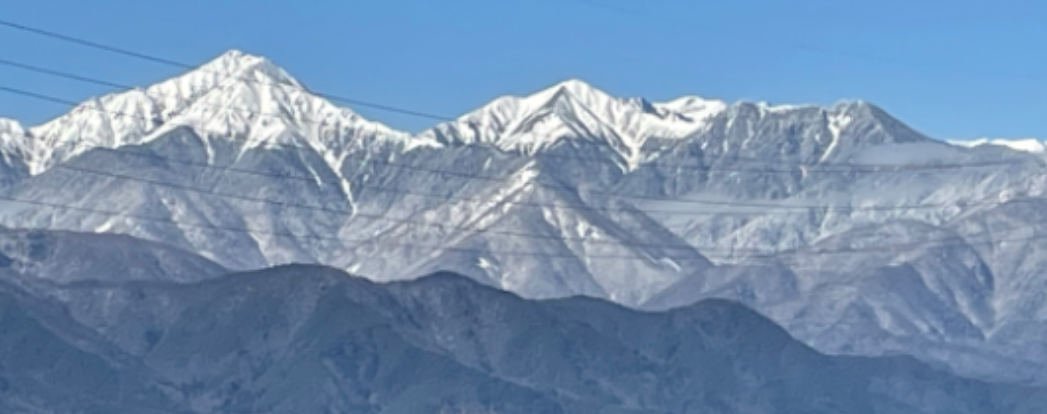 